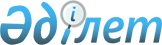 О представителях в Советах Управляющих Международного валютного фонда и Международного банка реконструкции и развития от Республики Казахстан
					
			Утративший силу
			
			
		
					Указ Президента Республики Казахстан от 6 апреля 1998 г. N 3898. 
     Утратил силу  Указом Президента РК от 26 апреля 2002 г. N 854 ~U020854

      В соответствии с Законом Республики Казахстан от 26 июня 1992 г. "О членстве Республики Казахстан в Международном валютном фонде, Международном банке реконструкции и развития, Международной финансовой корпорации, Международной ассоциации развития, Многостороннем агентстве гарантии инвестиций и Международном центре по урегулированию инвестиционных споров" (Ведомости Верховного Совета Республики Казахстан, 1992 г., N 13-14, ст. 311) ПОСТАНОВЛЯЮ: 

      Освободить Джандосова Ураза Алиевича от должности заместителя Управляющего Международным валютным фондом от Республики Казахстан. 

      Освободить Павлова Александра Сергеевича от должности Управляющего Международным банком реконструкции и развития от Республики Казахстан. 

      Освободить Тлеубердина Алтая Аблаевича от должности заместителя Управляющего Международным банком реконструкции и развития от Республики Казахстан. 

      Назначить Председателя Национального Банка Республики Казахстан Дамитова Кадыржана Кабдошевича, заместителем Управляющего Международным валютным фондом от Республики Казахстан. 

      Назначить Министра финансов Республики Казахстан Мынбаева Сауата Мухаметбаевича Управляющим Международным банком реконструкциии развития от Республики Казахстан.     Назначить Председателя Агентства по стратегическомупланированию и реформам Республики Казахстан - Министра РеспубликиКазахстан Утембаева Ержана Абулхаировича заместителем УправляющегоМеждународным банком реконструкции и развития от РеспубликиКазахстан.     Президент     Республики Казахстан
					© 2012. РГП на ПХВ «Институт законодательства и правовой информации Республики Казахстан» Министерства юстиции Республики Казахстан
				